Informationsblad JuniKära medlemmar! Nu har sommaren och värmen kommit på riktigt och vi får alla passa på att njuta av långa ljusa kvällar, blomsterprakt och förhoppningsvis även ledighet och semester.Här kommer lite blandad information kring saker som berör oss alla! Eldningsförbud och sparsam bevattning!Värmen är härlig men påverkar också naturen och vår fina park. Ingen av oss kan undgå att märka så torrt det har blivit. Även om vi inte har något bevattningsförbud i Malmö ännu så uppmanar vi er alla att vara sparsamma med vattenanvändningen. Det finns bra information online på Svenskt vatten och VA Syd. Även på Malmö Stads hemsida finns användbar information kring vad som gäller. Däremot är det från den 7 juni eldningsförbud i hela Malmö stad.  Det innebär att man inte får elda eller grilla i skog och mark. I vår förening är det tillåtet att grilla på grillplatsen, men tänk på att vara extra noga med att glöden slocknat när ni är klara. Vi får inte använda engångsgrillar eller andra mindre grillar på gräsmattor eller andra platser i vår trädgård.Information kring elstöd.Föreningen har nu fått elstödet utbetalt. Efter diskussioner inom styrelsen har vi på senaste styrelsemötet enhälligt beslutat att stödet skall behållas inom föreningens kassa.Tanken bakom detta är att vi skulle kunna utnyttja bidraget till gemensamma investeringar och kostnader, samt att det kommer säkerställa god kassalikviditet året ut. Om det inte utnyttjas till något i underhållsplanen så har vi två tänkbara scenarier framför oss. Inför omförhandling av våra lån och räntor i höst, har vi möjlighet att amortera mer, vilket i sig innebär lägre räntekostnader för föreningen. Alternativ två. Inför 2024 är styrelsens mål att den avgiftsnivåhöjning som är prognostiserad till 4% skall vara lägre, tack vare att vi balanserar in årets (bättre resultat tack vare elstödet) på föreningens balansräkning och därmed kan nyttja det för räkenskapsåret 2024.Oavsett alternativ så kommer det gagna föreningens medlemmar på ett positivt sätt. Tilläggas kan även att flertalet föreningar väljer att göra som vi gör eftersom de administrativa avgifterna för att fördela ut elstödet gör att summan att betala ut inte blir lika stor.I övrigt vill vi påpeka att den nuvarande högre räntenivån för våra lån, som i många andra bostadsrättsföreningar, är en betydande utgiftspost. Framåt gäller det att Riksbankens styrränta faller tillbaka på lägre nivå, vilket skulle möjliggöra en lägre avgiftshöjning i våra tre till fem års prognoser. Bidrag till laddningsstolparFöreningen ansökte i november 2022 om bidrag för nyinstallation av laddningsstolpar.Äntligen kan vi säga att även den processen börjar lida mot sitt slut. Förra veckan godkände Naturvårdsverket vår ansökan och nu är det bara själva utbetalningen som kvarstår.Dessa medel kommer att läggas in på vår resultat-och balansräkning och gagna oss alla i slutet av året, på samma sätt som elstödet. SolstolarVissa av er hann kanske prova solstolarna i trädgården men tyvärr var kvaliteten inte den önskade så stolarna är reklamerade och pengarna kommer att återbetalas till föreningen. Vi har däremot beställt nya solstolar som väntas komma inom cirka tio dagar. Solstolarna är allas, så välkomna att koppla av en stund i solen eller på någon skuggig plats!GymmetVi är många som gillar att träna i vårt gym. Samtidigt är det en naturlig mötesplats för medlemmarna. Det är viktigt att byta skor när man kommer in då ytan är liten och vi vill hålla det rent, både golvet och luftmiljön. Ibland blir det rusning till konditionsmaskinerna, så vi ska försöka avhjälpa detta med en till cykel. Vi har även köpt in nytt tillbehör som remmar, tyngre hantlar och kettlebells samt viktmanschetter. Leverans är preliminärt beräknad till den 10 e juli. Juliuppehåll för styrelsen Styrelsen har inget fysiskt möte inplanerat under juli.  Det går däremot alldeles utmärkt att maila oss på styrelsen@hsberiksfalt.seVi kommer dock att jobba på som vanligt och ni finner säkert några av oss i trädgården under sommaren. Semesterstiderna stundar dock för förvaltningskontoret. Tänk på att det är längre svarstider samt om man behöver underhålls hjälp i sin lägenhet, så får man eventuellt räkna med väntetid eftersom prioriterade göromål går först.Föreningen har även två sommarjobbare, Jack och Benjamin. Därutöver har vi sommarpraktikanter från Malmö stad. Inom kort kommer förvaltning samt de som jobbar tillfälligt för föreningen att bära logo kläder med föreningens namn så att ni enkelt kan identifiera personal på gården. Förstudie solceller från Hsb Ett förtydligande angående förstudien som styrelsen hade beställt från HSB Malmös energiavdelning efter inkommen motion på årsstämman 2022. HSBs energikonsulter har varit på plats i föreningen vid flera tillfällen och beräknat kapaciteten, taklutning, soltimmar etcetera  på samtliga tak. Därefter har de gått igenom våra fakturor samt fört en dialog med Eon för att se vilken förbrukning vi har. När energikonsulterna inhämtat alla underlag har de kalkylerat via deras solcells program  vilken kapacitet solcellerna skulle bidra till föreningen, investeringskostnad, återbetalningstid osv. Föreningen har betalat 20 000 kr ex moms för denna studie. (fel siffra uppgavs tyvärr på årsmötet)HSB Malmö har inget incitament att sälja solceller till föreningen och bedriver ingen sådan verksamhet heller. Det arbetet som energikonsulterna gjorde var objektivt och sett till föreningens bästa, det vill säga utifrån frågeställningen om det lönar det sig att installera solceller och om förutsättningarna finns.Nästa steg efter förstudien hade i så fall varit att ta in priser från flera leverantörer, för att få in konkurrensutsatta offerter. Vi hoppas att denna information ger svar på eventuella frågetecken. Träffa styrelsenEfter sommaren planerar styrelsen att ha öppet på kontoret en dag varannan månad på kvällstid för er medlemmar som vill komma förbi och ta en kopp kaffe, ställa någon fråga eller kanske komma med någon idé till förbättringsarbete. Vi återkommer med mer information kring detta när det närmar sig. Presentation av ny styrelsemedlemMitt namn är Hampus Holm och jag flyttade hit till Blekingsborgsgatan i början av 2022. Tidigare bodde jag i Kirseberg och satt då med i bostadsföreningens styrelse. Jag är väldigt teknikintresserad och anser mig kunnig inom teknik. Jag är anställd hos Afry som konsult men arbetar för Global Connect som äger en stor del av Sveriges fibernät. Jag arbetar där som planerare. Det innebär bla att jag ritar in på kartor var fibern ska gå till olika fastigheter och bostadsrättsföreningar runt om i hela Sverige. På fritiden gillar jag att vara med min flickvän, familjen och är intresserad av matlagning, gärna lite avancerad.🙂 Jag är sedan en tid tillbaka även engagerad i Lions i Dalby. Innan dess har jag suttit med i en orienteringsförening och hjälpt dem med tekniken på deras tävlingar.Förvaltningen under sommarenNu är det sommar och förvaltningens fokus ligger på trädgårdsskötsel och underhåll av området.I år kommer ett trädäck byggas i anslutning till boulebanan och en ny pergola i trä byggs över “kaffegrottan”. Utöver det så kommer det i sedvanlig ordning att rensas ogräs och klippas buskar och träd. Vi kommer även att måla vissa sektioner av järnstaketet runt området.En del nyplanteringar har redan skett och ytterligare några kommer att anläggas.Vi arbetar även vidare med att skapa en blomsteräng ovanpå garaget men som alla vet så anlägger man inte en äng på några år utan detta tar oftast väldigt lång tid. Vi sådde ett tjugotal olika fröer, utfallet visade att vissa trivs bättre än andra. Vi hoppas att slutresultatet kommer att bli bra. Oavsett vad man tycker om ängen så är den betydligt trevligare än den sönderbrända gräsmatta som annars blir där, då alltihopa står på garagets betongtak och blir väldigt torr under somrarna.Vi på förvaltningen kommer under 4 veckor framåt hålla stängt på tisdagskvällarna,  därefter återgår vi till de vanliga öppettiderna. Man kan som vanligt alltid chansa på att vi är på kontoret eller haffa oss ute på gården, ringa på utsatta telefontider, maila och bestämma en tid.Håll trädgården ren! Vi vill också passa på att uppmana alla att njuta av vår fina trädgård men också att  plocka undan efter sig efter att man använt grillar, suttit på bänkarna och ätit eller något annat trevligt man har gjort. Vi har en fantastisk och enorm utemiljö så det gäller att alla hjälps åt att hålla den ren och snygg.Familjedagen den 18 juniTack för en fantastiskt trevlig dag tillsammans med er!Vi var många som träffades under dagen och vädret var sannerligen på vår sida.Det var säkert uppemot cirka 200 vuxna och barn som umgicks, åt grillad korv, glass, kaffe och wienerlängd. Vi i styrelsen hade fullt upp med att hinna med att fixa och dona fram korv med tillbehör, dricka och kaffe. Ett stort tack till er räddare i nöden som hoppade in spontant och hjälpte till ! 🙌 🫶Styrelsen och förvaltningskontoret önskar er alla en riktigt skön och avkopplande sommar!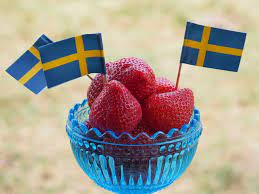 